Microsoft to Unveil White Spaces PlanAt a Washington press conference today, Microsoft President Brad Smith will announce a plan to use unused TV channels -- so-called white spaces -- to bring broadband service to two million rural Americans over the next two years. Microsoft's white spaces initiatives have already generated opposition from broadcasters.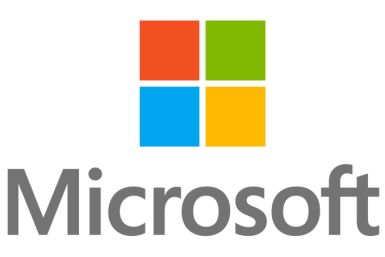 New York Times 7.11.17https://www.nytimes.com/2017/07/11/technology/to-close-digital-divide-microsoft-to-harness-unused-television-channels.html?_r=0